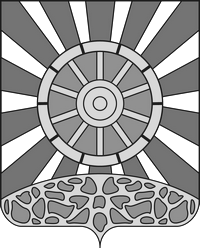 АДМИНИСТРАЦИЯ УНИНСКОГО МУНИЦИПАЛЬНОГО ОКРУГАКИРОВСКОЙ ОБЛАСТИПОСТАНОВЛЕНИЕ05.02.2024                                                                                                  №  72пгт УниО внесении изменений в муниципальную  программу  Унинского муниципального округа «Развитие  образования» на 2022-2026 годы, утвержденную  постановлением  администрации Унинского   муниципального округа Кировской области от 18.01.2022 № 35 В соответствии со статьей 179 Бюджетного кодекса Российской Федерации, постановлением администрации Унинского района Кировской области от 30.07.2021 № 270 «О разработке, реализации и оценке эффективности реализации муниципальных программ муниципального образования Унинский муниципальный округ Кировской области», Федеральным законом от 29.12.2012 № 273-ФЗ «Об образовании в Российской Федерации», решением Думы Унинского муниципального округа от 19.12.2023 № 37/467 «О бюджете муниципального образования Унинский муниципальный округ Кировской области на 2024 год и плановый период 2025 и 2026 годов»  администрация Унинского муниципального округа ПОСТАНОВЛЯЕТ:1. Внести в муниципальную программу Унинского муниципального округа «Развитие образования» на 2022-2026 годы (далее – Программа), утвержденную постановлением  администрации Унинского   муниципального округа Кировской области от 18.01.2022 № 35 следующие изменения:            1.1. В паспорте Программы:          1.1.1. В разделе «Целевые показатели эффективности реализации муниципальной программы»:- абзац «- Проведение мероприятий по обеспечению деятельности советников директора по воспитанию и взаимодействию с детскими общественными объединениями в муниципальных общеобразовательных организациях» изложить в новой редакции:«-  В государственных и муниципальных общеобразовательных организациях  проведены мероприятия по обеспечению деятельности советников директора по воспитанию и взаимодействию  с детскими общественными объединениями;». 1.1.2.  В разделе  2 Программы  «Приоритеты муниципальной политики в сфере реализации муниципальной программы, цели, задачи, целевые показатели эффективности реализации муниципальной программы, сроки и реализации муниципальной программы»  подраздел «Ожидаемые количественные	результаты	реализации муниципальной программы:»  абзац  «- в государственных и муниципальных общеобразовательных организациях  проведены мероприятия по обеспечению деятельности советников директора по воспитанию и взаимодействию  с детскими общественными объединениями в количестве  7 ед.» изложить в новой редакции: «-в государственных и муниципальных общеобразовательных организациях  проведены мероприятия по обеспечению деятельности советников директора по воспитанию и взаимодействию  с детскими общественными объединениями  -  7 ед.».1.1.7. Приложение № 2 к муниципальной программе «Сведения о целевых показателях эффективности реализации муниципальной программы» изложить в новой редакции.2. Настоящее постановление подлежит  опубликованию в Информационном бюллетене органов местного самоуправления Унинского муниципального округа и размещению на официальном сайте Унинского муниципального округа. И.о.главы Унинского     муниципального округа                                                          Н.Б. Безносиков___________________________________________________ Сведения о целевых показателях эффективности реализации муниципальной программы______________                                                    Приложение № 2                                                    к муниципальной программе                                                     «Развитие образования» на                                                    2022-2026 годы                                                     (в редакции от 05.02.2024  №72 )№ п/пНаименование муниципальной программы, наименование показателяЕдиница измеренияЗначение показателяЗначение показателяЗначение показателяЗначение показателяЗначение показателяМетодика расчета значения показателя, источник получения информации№ п/пНаименование муниципальной программы, наименование показателяЕдиница измерения20222023202420252026Методика расчета значения показателя, источник получения информации1Муниципальная программа «Развитие образования» на 2022-2026 годыМуниципальная программа «Развитие образования» на 2022-2026 годыМуниципальная программа «Развитие образования» на 2022-2026 годыМуниципальная программа «Развитие образования» на 2022-2026 годыМуниципальная программа «Развитие образования» на 2022-2026 годыМуниципальная программа «Развитие образования» на 2022-2026 годыМуниципальная программа «Развитие образования» на 2022-2026 годы1.1Доля обучающихся, получающих начальное общее образование в муниципальных образовательных организациях, получающих горячее бесплатное питание к общему количеству обучающихся, получающих начальное общее образование в муниципальных образовательных организацияхпроцент100100100100100сайт электронной отчетности министерства образования Кировской области1.2Доля педагогических работников образовательных организаций, получивших ежемесячное денежное вознаграждение за классное руководство (из расчета 5 тыс. рублей в месяц с учетом страховых взносов в государственные внебюджетные фонды, а также районных коэффициентов и процентных надбавок в общей численности педагогических работников такой категориипроцент100100100100100статистические данные по форме ОО-11.3Доля обучающихся, являющихся детьми участников специальной военной операции, получающих бесплатное горячее питание, к общему количеству обучающихся детей участников специальной военной операциипроцент00100100100статистические данные по форме ОО-2,отчет о достижении значений результата использования иных МБТ1.4.В государственных и муниципальных общеобразовательных организациях  проведены мероприятия по обеспечению деятельности советников директора по воспитанию и взаимодействию  с детскими общественными объединениями единица07777отчет о достижении значений результатов использования Субсидии и обязательств, принятых в целях их достижения